Уважаемые студенты и аспиранты!Кафедра финансового права Московского государственного юридического Университета им. О.Е. Кутафина (МГЮА) приглашает вас принять участие в конкурсе научных работ «Шаг в профессию», проводимом совместно с кафедрой «Финансовый контроль и казначейское дело» Финансового университета при Правительстве Российской Федерации.Каждый участник может направить для участия в конкурсе не более одной научной работы. Подготовка научной работы в коллективе не допускается. Регистрационные данныеДля участия в конкурсе необходимо в срок до 08 ноября 2023 года (включительно) направить: 1) согласие на обработку персональных данных;              2) регистрационную форму (формы документов возможно найти в ПОЛОЖЕНИИ О КОНКУРСЕ (открывается только через компьютер); 3) научную работу на электронную почту GLSPogodin@fa.ru. В теме письма необходимо указать: «Конкурс научных работ студентов и аспирантов «Шаг в профессию».   Основные требования к содержанию работы:Участник конкурса предоставляет научные работы на одну из предложенных тем:обследование/проверка/ревизия – метод осуществления внутреннего государственного финансового контроля (анализируется один метод);новации методических основ осуществления внутреннего государственного финансового контроля (разрабатывается новый метод);контрольное действие по документальному изучению деятельности объекта контроля – процедура осуществления внутреннего государственного финансового контроля (анализируется одно контрольное действие);контрольное действие по фактическому изучению деятельности объекта контроля – процедура осуществления внутреннего государственного финансового контроля (анализируется одно контрольное действие);новации в организации контрольного действия при осуществлении внутреннего государственного финансового контроля (разрабатывается новое контрольное действие).Научная работа должна включать в себя следующие векторы исследования:анализ действующих методов осуществления внутреннего государственного финансового контроля. Пример осуществления контрольного действия в случае разработки нового метода контрольного мероприятия;проблематика применимости метода осуществления внутреннего государственного финансового контроля/осуществления контрольного действия;разработка новой методики осуществления внутреннего государственного финансового контроля.Требования к оформлению научной работы:Объем научной работы – (без учета списка литературы) не менее 4 страниц и не более 10 страниц машинописного текста на русском языке;научная работа должна содержать только заголовок (без указания персональных данных);поля страницы: верхнее, левое и нижнее – 2,1 см.; правое – 1,2 см.;шрифт 14, Times New Roman, выравнивание текста по ширине;междустрочный интервал 1,5, отступ первой строки абзаца – 1,25 см.;в наименовании файла в формате Word указывается латиницей фамилия участника.Оригинальность представленной работы должна составлять не менее 70 %. Результаты конкурса и призыКонкурсная комиссия проводит оценку работ в срок, не позднее 12 декабря 2023 года. Из числа представленных работ определяются:не более одного победителя;не более двух призеров, занявших второе место;не более трех призеров, занявших третье место.Победителю и призерам присуждаются дипломы, а также предоставляется возможность пройти 3-х недельную практику (стажировку) в одном из отделов Межрегиональной контрольно-ревизионного управления Федерального казначейства (для граждан Российской Федерации). Всем участникам будут предоставлены сертификаты. Контакты лица по организационным вопросам: Агабабова​ Виктория Геннадьевна​консультант Юридического отдела Межрегионального контрольно-ревизионного управления Федерального казначейства, тел. 8 (495) 214-93-00 (доб. 32-88), vagababova@roskazna.ru;​Федченко Елена Алексеевна​д.э.н., профессор, заместитель заведующего кафедры «Финансовый контроль и казначейское дело» Финансового факультета Финансового университета при Правительстве Российской Федерации, 8 (917) 574-45-04, eafedchenko@fa.ru.Желаем успехов и побед на конкурсе!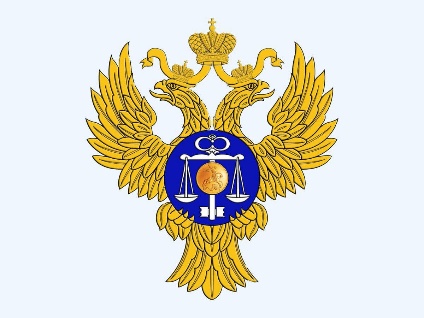 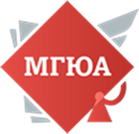 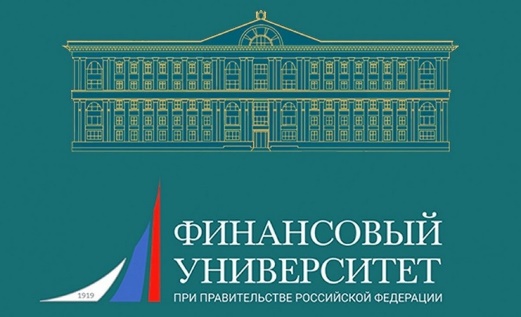 